                    La  Galette des Rois, η γαλλική βασιλόπιτα   έχει τραγανό φύλλο σφολιάτας και γέμιση από κρέμα με αμύγδαλα ή άλλες φορές μαρμελάδα, μήλο, μείγμα φρούτων ή σοκολάτα! 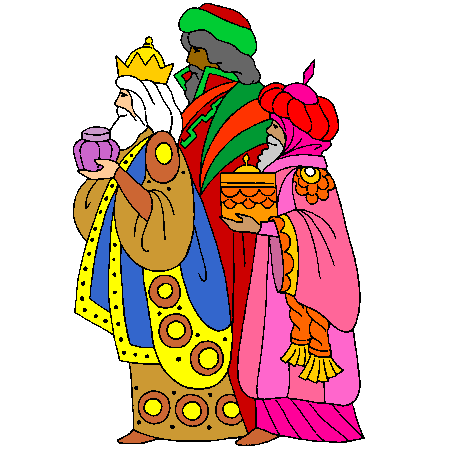 Οι Γάλλοι γιορτάζουν με αυτό το γλυκό                                 στις 6 Ιανουαρίου,( και όχι την Πρωτοχρονιά) τα Επιφάνεια (l΄ Epiphanie) για να τιμήσουν την προσφορά την τριών μάγων (Rois Mages) στο Θείο Βρέφος. Και λίγη ιστορία: Όταν οι Ρωμαίοι τιμούσαν τον θεό Σατούρνο, έκοβαν ένα παρόμοιο γλυκό και ο δούλος που θα έβρισκε το κουκί στο τυχερό κομμάτι, γινόταν «βασιλιάς» για μια μέρα.  Η  παράδοσή αυτή  επέζησε από την πτώση της Ρωμαϊκής  Αυτοκρατορίας, το Μεσαίωνα                                        και τη Γαλλική Επανάσταση.                                                                                                             Κατά τη διάρκεια της Γαλλικής Επανάστασης μάλιστα το όνομα της πίτας είχε αντικατασταθεί με το “ Gâteau de l’ égalité ” (γλυκό της ισότητας),  γιατί όπως καταλαβαίνετε, για ευνόητους λόγους ο όρος βασιλιάς ήταν εντελώς εκτός μόδας!  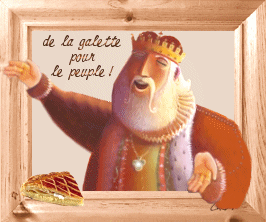 Το έθιμο ζει και βασιλεύει μέχρι σήμερα και μάλιστα κόβεται σύμφωνα με συγκεκριμένο τρόπο: Ο γηραιότερος παρευρισκόμενος κόβει την πίτα, ο νεότερος κρύβεται κάτω από το τραπέζι, έτσι ώστε να μην την βλέπει, και όταν κόβονται τα κομμάτια, λέει σε ποιον θα δοθούν. Έτσι εξασφαλίζεται η δίκαιη διανομή των κομματιών!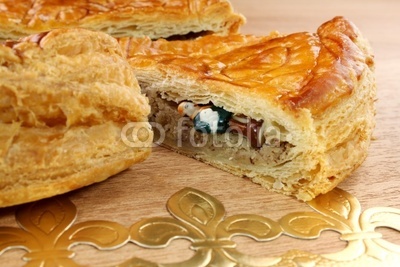 Ένα τυχερό γούρι, une fève όπως το λένε οι Γάλλοι, βρίσκεται κρυμμένο μέσα στην πίτα όπως το δικό μας φλουρί. Αρχικά ήταν ένα κουκί ή φασόλι, αλλά από το τέλος του 14ου αιώνα αντικαταστάθηκε με ένα πορσελάνινο ή πλαστικό ανθρωπάκι ή ζώο.Η ποικιλία των τυχερών γουριών σήμερα είναι τόσο μεγάλη που πολλοί το έχουν κάνει χόμπι και τα συλλέγουν. Είναι το λεγόμενο “favophilie”.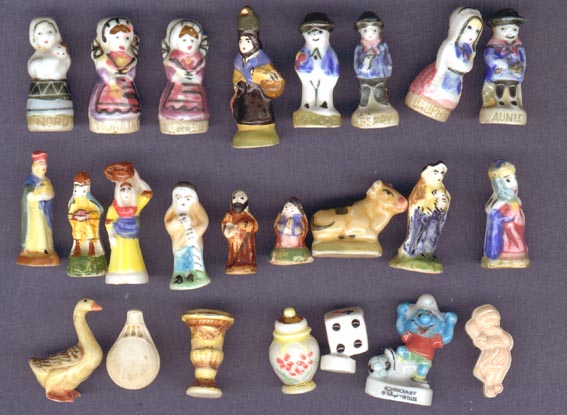  Όποιος βρει  το γούρι  (fève) γίνεται ο βασιλιάς ή η βασίλισσα της ημέρας.   Φορά ένα χάρτινο στέμμα και αυτή τη μέρα μπορεί να δίνει διαταγές στα μέλη της οικογένειας ή της παρέας, π.χ. όταν πίνει το ποτό του όλοι πρέπει να πιούν μαζί του και να φωνάζουν "Le roi boit"   δηλαδή   «ο Βασιλιάς πίνει»! . 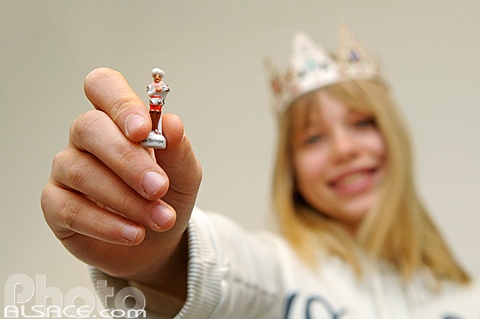 Ο τυχερός Βασιλιάς ή Βασίλισσα μπορεί  να διαλέξει τον Βασιλιά ή τη Βασίλισσά του, ρίχνοντας το τυχερό γούρι στο ποτήρι του κρασιού του/της! 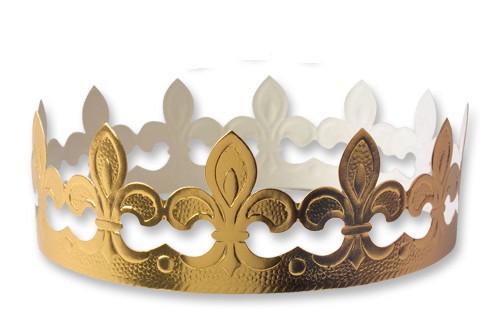 Βέβαια ο  Βασιλιάς έχει και υποχρεώσεις:  του χρόνου θα πρέπει να φτιάξει αυτός την πίτα στο σπίτι του και να φυλάξει το στέμμα που θα το δώσει  στον επόμενο τυχερό!!!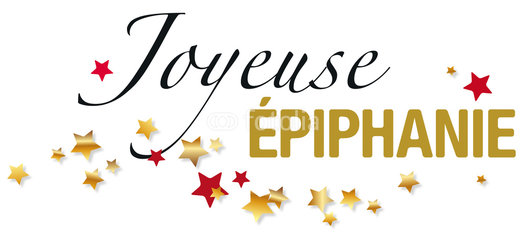 